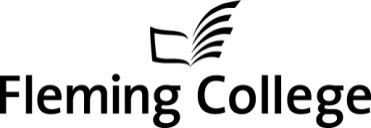 APPENDIX A - Student – Evaluation of Clinical Instructor and ExperienceQuestions About YourselfQuestions About Your Orientation to the Clinical SettingHow satisfied were you with the following orientations during your clinical experience:Questions About Your InstructorWhat was most helpful to you in this clinical learning experience?____________________________________________________________________________________________________________________________________________________________________________________________________________________________________________________________________________________________________________________________________________________________________________________________What was of least help to you in this clinical learning experience?____________________________________________________________________________________________________________________________________________________________________________________________________________________________________________________________________________________________________________________________________________________________________________________________Additional comments, suggestions or concerns?________________________________________________________________________________________________________________________________________________________________________________________________________________________________________________________________________________________________________________________________________________________________________________________Evaluation InformationEvaluation InformationEvaluation InformationEvaluation InformationInstructor Name:Student Name (Optional):Clinical Program:Clinical Rotation:      Clinical Site:                                                                    Clinical Dates:      Clinical Site:                                                                    Clinical Dates:      Clinical Site:                                                                    Clinical Dates:      Clinical Site:                                                                    Clinical Dates:      Clinical Course #:                                                            Semester:      Clinical Course #:                                                            Semester:      Clinical Course #:                                                            Semester:      Clinical Course #:                                                            Semester:Review GuidelinesReview GuidelinesReview GuidelinesReview GuidelinesThe purpose of this form is to provide constructive feedback to the clinical instructor and the college regarding the student’s experience.  As health professionals, we encourage you to provide meaningful feedback regarding your clinical experience to help the college and instructors to continuously improve the learning environment for students.Comments are extremely valuable and are strongly encouraged.  Please add any additional comments you think would be helpful to the Clinical Instructor or the College to improve the student experience.The purpose of this form is to provide constructive feedback to the clinical instructor and the college regarding the student’s experience.  As health professionals, we encourage you to provide meaningful feedback regarding your clinical experience to help the college and instructors to continuously improve the learning environment for students.Comments are extremely valuable and are strongly encouraged.  Please add any additional comments you think would be helpful to the Clinical Instructor or the College to improve the student experience.The purpose of this form is to provide constructive feedback to the clinical instructor and the college regarding the student’s experience.  As health professionals, we encourage you to provide meaningful feedback regarding your clinical experience to help the college and instructors to continuously improve the learning environment for students.Comments are extremely valuable and are strongly encouraged.  Please add any additional comments you think would be helpful to the Clinical Instructor or the College to improve the student experience.The purpose of this form is to provide constructive feedback to the clinical instructor and the college regarding the student’s experience.  As health professionals, we encourage you to provide meaningful feedback regarding your clinical experience to help the college and instructors to continuously improve the learning environment for students.Comments are extremely valuable and are strongly encouraged.  Please add any additional comments you think would be helpful to the Clinical Instructor or the College to improve the student experience.EvaluationEvaluationEvaluationEvaluationStrongly AgreeAgreeDisagreeStrongly DisagreeN/ANo ResponseI was motivated to learn in this clinical settingI was well prepared for this clinical rotationI attended clinical sessions regularlyI was respectful of my instructorI had high expectations of myselfI engaged in reflective practice Very SatisfiedSatisfiedDissatisfiedVeryDissatisfiedN/ANo Response       facility and/or       organizationlearning outcomesother team members/staffto emergency and safety proceduresmaterials, supplies and equipmentComments:Comments:Comments:Comments:Comments:Comments:Strongly AgreeAgreeDisagreeStrongly DisagreeN/ANo ResponseThe instructor showed interest in my learningThe instructor showed or demonstrated respect for my learningThe instructor provided constructive feedback throughout the clinical experienceThe instructor provided useful feedback throughout the clinical experienceThe instructor provided feedback in a timely mannerThe instructor was available  for questionsThe instructor responded to my questionsThe instructor fostered reflective practiceThe instructor encouraged me to think critically The instructor provided an appropriate level of autonomy based on my level of knowledge and skills throughout this clinical experienceThe instructor modeled ethical practice in this clinical settingOverall the instructor was effective in his/her teaching and guiding roleComments: